T.C.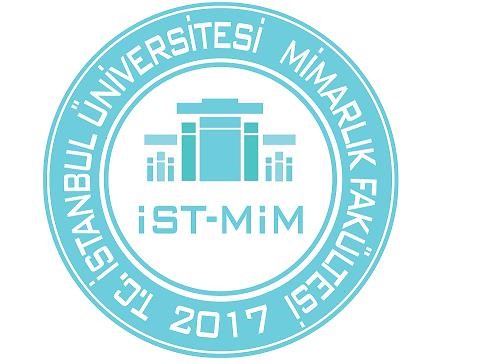 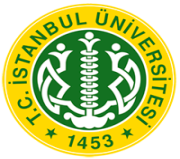 İSTANBUL ÜNİVERSİTESİ   MİMARLIK FAKÜLTESİ     MAZERET SINAVI BAŞVURU FORMUTarih: ….. / ….. / 20…..        MİMARLIK FAKÜLTESİ DEKANLIĞINA20….. - 20….. Eğitim-Öğretim yılı (   ) Güz (   ) Bahar yarıyılında mazeretimden dolayı ara sınavına giremediğim aşağıda isimlerini belirttiğim derslerden tarafıma mazeret sınavı açılması hususunda bilgilerinizi ve gereğini arz ederim.							İmza :Adı-Soyadı			:Bölümü/Programı		:Öğrenci Numarası		:T.C. Kimlik/YU Numarası	: Telefon			:e-posta			:Adres				:TARİH	SAAT		DERSİN ADI			DERSİ VEREN ÖĞRETİM ÖĞR.ÜYESİ………		………		………………………..		………………………………………………………		………		………………………..		………………………………………………………		………		………………………..		………………………………………………………		………		………………………..		………………………………………………………		………		………………………..		………………………………………………………		………		………………………..		………………………………………………………		………		………………………..		………………………………………………………		………		………………………..		………………………………………………………		………		………………………..		………………………………………………………		………		………………………..		………………………………………………AÇIKLAMA (VARSA ÇAKIŞAN DERSLER):EK: Mazeret Belgesi